Запись на прием к врачуИнформация по электронной записи на прием к врачуЭлектронная запись на прием к врачу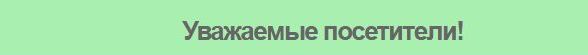 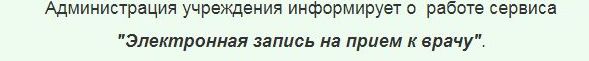 Для удобства и повышения доступности медицинской помощи пациентам в ГБУЗ «Детская городская поликлиника № 1 г. Магнитогорск» организованы различные формы записи на прием к врачу:Единый   портал   государственных   и   муниципальных   услуг   Российской Федерации http://gosuslugi.ru (круглосуточно);через региональный портал http://talon.zdrav74.ru/  (круглосуточно);по многоканальному телефону Центра телефонного обслуживания граждан; 8 (351)240-13-13                       (в будние дни с 07:00 до 18:00 часов);по телефону регистратуры по адресу:
пр. Ленина, 150   8(3519)30-71-11по телефону регистратуры по адресу:
ул. Советская, 199  8(3519)26-90-83 или при личном обращении к регистраторам (в течение всего рабочего времени учреждения).В  настоящий  момент через региональный портал и Центр телефонного обслуживания граждан возможна запись ко всем специалистам.Каждый вторник и четверг - день здорового ребенка, т.е. принимаются только здоровые дети.Запись на прием к врачам узких специальностей производиться ТОЛЬКО по направлению врача         ГБУЗ «Детская городская поликлиника № 1 г. Магнитогорск»ВАЖНО!!!Для записи на прием к участковому врачу необходимо иметь прикрепление к поликлинике (либо написать заявление на прикрепление).Если на портале появляется сообщение, что данные не найдены в картотеке,  то  необходимо обратиться в регистратуру поликлиники. На прием необходимо прийти с полисом ОМС, предоставить его в регистратуру, которая выдаст медицинскую карту.Во избежание недоразумений, просьба распечатывать талон.Сроки обновления графиков приема врачей участвующих в функционировании электронного сервиса записи на прием к врачу: ежедневно  с 08.00 на 14 календарных дней.Ревматолог вторник и пятница;Офтальмологвсе дни, кроме четверга;Оториноларинголог все дни, кроме 1 и 3 четверга месяца;Невролог Цверкунова Е.В. все дни, кроме четверга;Невролог Ведяшева П.Г.вторник, четверг, пятница;Хирург понедельник, вторник, пятница;Инфекционист все дни, кроме среды;Подростковый врач Головина Т.Ивсе дни, кроме четверга;Нефролог каждый день;Гастроэнтеролог Вафина Ж.Г. среда, пятница;Гастроэнтеролог Кадцына С.Авторник, четверг;Гинекологсреда;Пульмонолог вторник;Ортопед вторник;Эндокринолог среда;Педиатр участковый каждый день.